Логопедичний матеріалдля опрацювання учнями3-А класу: Бабенко Д., Султанова А., Чавикін М., Чернишенко Даніїл., Нікітін К.Тиждень №30 (13.04, 14.04)Тема. Таємниці космосу. Відгадайте ребус: 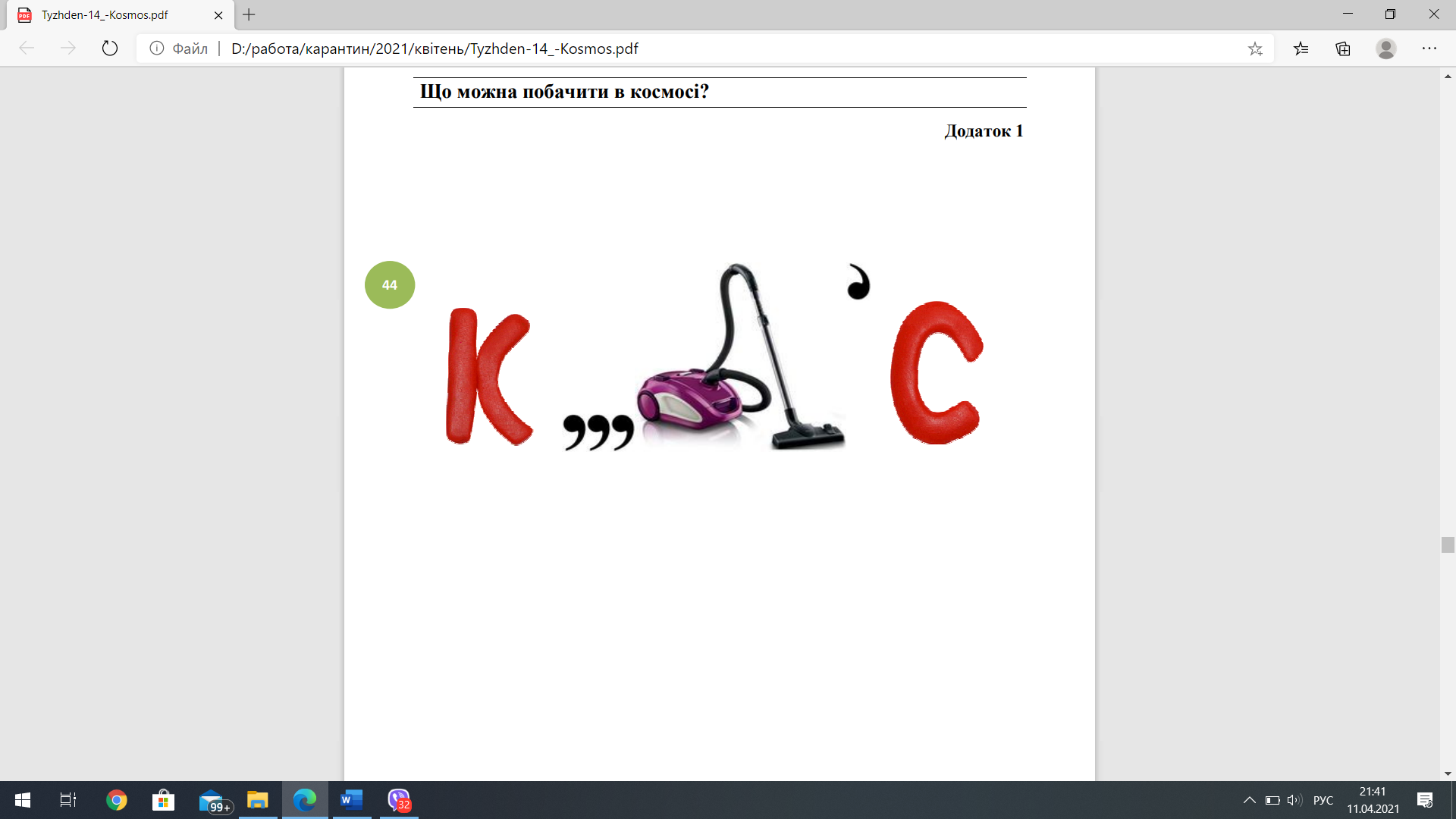  2.Прочитайте акровіш, про що він? Відповідь у перших літерах кожного рядочка:Комети, планети чи метеориОрбіту свою зможуть легко знайти.Сузір’я чудові, мов сни кольорові,Могутні галактики − цілі світи.Оселю живого і неживогоСловом одним ти скоріше назви.Перегляд відео «Це наше і це твоє»https://www.youtube.com/watch?v=bTv9exVmoAgЦікаві факти про космосhttps://www.youtube.com/watch?v=M-0nBncKZtkТема. Дієслова. Слова-антоніми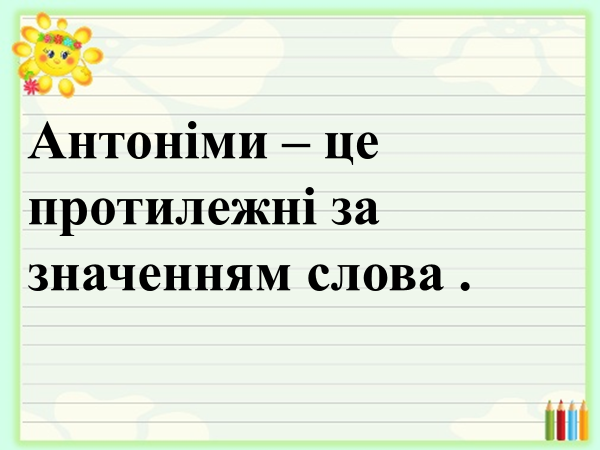 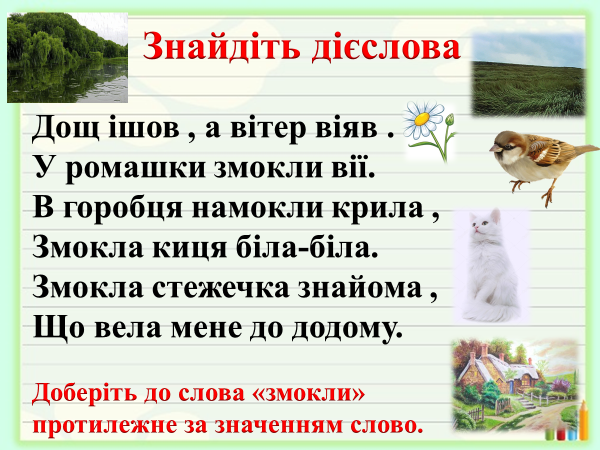 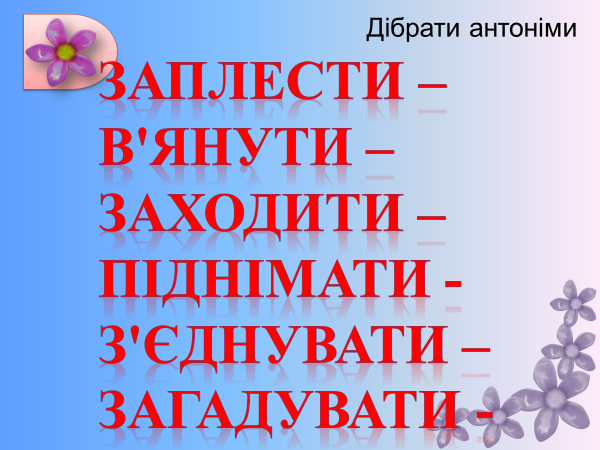 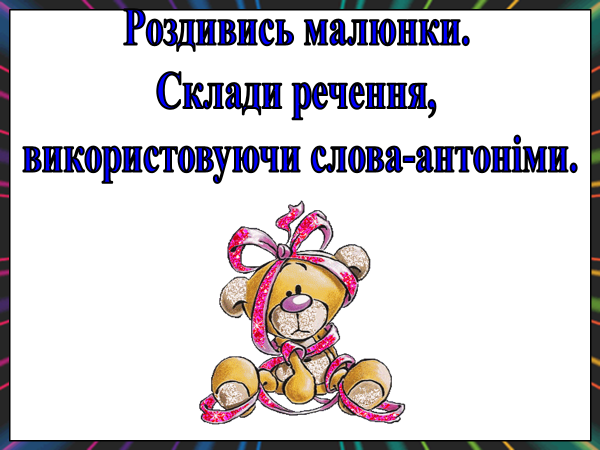 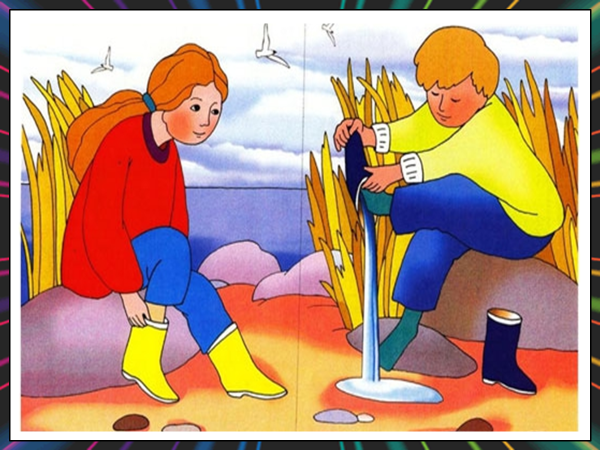 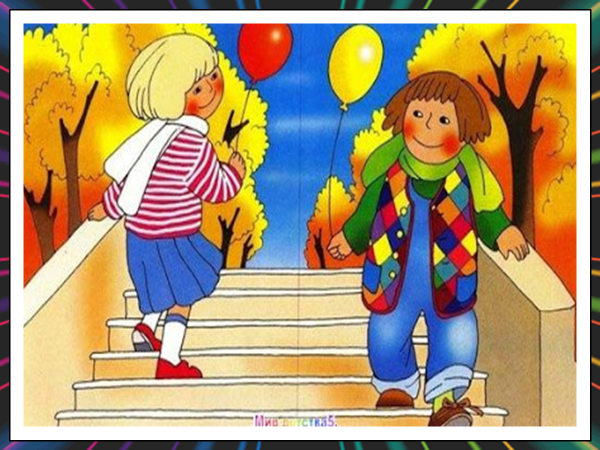 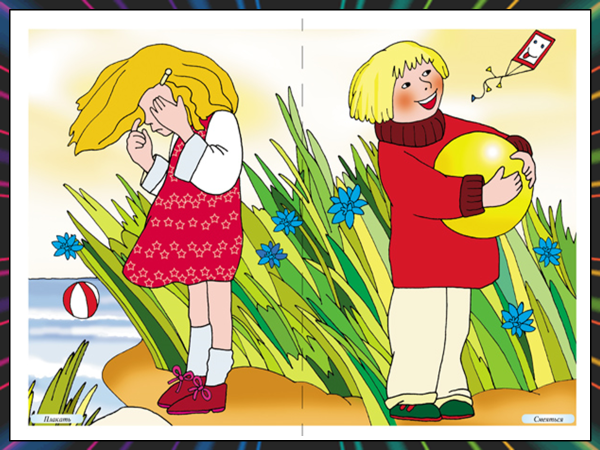 